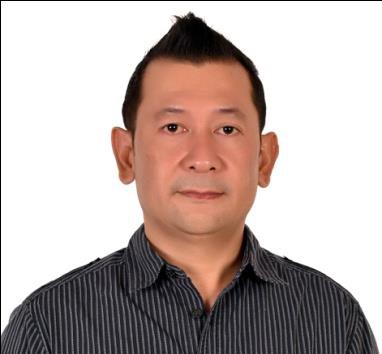 Arthur Curriculum VitaeE-mail: arthur.114772@2freemail.com POSITOIN APPLIED FORQA/QC, Site Engineer, Site Supervisor – Civil and Architectural Works(More than 13 years in Construction Industry)EDUCATIONAL QUALIFICATIONBachelor of Science in Architecture (BSArch.)-March 1999Don Honorio Ventura Technological State University, PhilippinesCAREEROBJECTIVESAspiring to be associated with a reputed organization and working in a challenging environment where my qualification is suitable. I’m willing to work with a great sincerity towards my commitment, dedication and hard work for the benefits of the company in line with its mission, client requirements and for personal growth where quality, professionalism and priorities are well defined. Knowledge driven professional with aptitude related construction activities through strategically engineered methodology, technically based decisions and solutions. SPECIAL SKILLSMicrosoft Office Project scheduling,AutoCAD. Computer skills (MS Word, MSExcel).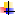 Excellent communication skills (Both written andverbal).Ability to work with team member to produce deliverable in timelymanner.Can handle multiple projects at the sametime.Driving skills with Professional Driving License,PhilippinesPROFESSION EXPERIENCE AND PROJECTINVOLVMENTDOHA QATAR PROFILE ( 2009-2012)Company	: Muhibbah Engineering (M)BHDNDIA compound primary lay down officeProject	: New Doha International Airport (CP21, Cateringfacility)Position                        : Site QA/QC Inspector DesignedConsultant	: GHAFARI Associate LLC Consultant Engineer	: OVERSEAS BECHTEL Inc.,(OBI)Year	: October 2009-2012RESPONSIBILITIESResponsible for the Architectural works activityonsite. Close supervision of works carried out bysub-contractor to ensure adherence to project schedule.Ensure highest quality of work carried out by the sub- constructor.Resolve designed problem encountered during constructionperiod.Responsible for assigned mock-ups on site prior for implementation to make sure and maintain the high quality andstandard.Prepare Material Submittal and Material Sample for SubmissionPrepare/Review Inspection Request Form (IRF) with all the relevant checklists and submit to Consultant for all (“W”) Witness points and (“H”) Hold Points Inspection based on the approved Inspection & Test Plan (ITP) and attend joint inspection with the Consultants. Assist site representative to ensure quality assurance and work progress are moving ontime.Participate in site meeting and giving instruction to the sub-contractor as per approve plan and implement the required quality level of works and safety onsite.Conducting site visit for inspection, monitor progress and assure performance in designedspecification.Preparing and Reviewed “Red Line and As Built” drawing using AutoCad.DUBAI U.A.E. PROFILE (August 2008 to December2009)Company	: BOUYGUES BATIMENT INTERNATIONAL(FrenchCompany)Project	: Ritz Carlton Hotel and ApartmentProjectLocation	: Dubai InternationalFinancialCenter (DIFC)Year	: August 2008 to December 2009RESPONSIBILITIESResponsible for Architectural activities onsite.Implement project quality plan to ensure the construction methodology and quality ofworks.Site execution of work, optimum utilization of man power and equipment resource, I’m of company and projectsafety.Surveying as applicable,quantitycomputation. Maintain and update all required qualityrecord.Responsible for submittal of approved plan to the consultant.Perform Inspection for architectural item as per approved shop drawings and submit Inspection Request (IRF) if the item isaccepted.Responsible for all materials inspection coming from site as per approved by theclient.Preparing and Reviewed “Red Line and As Built” drawing using AutoCad.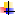 PHILIPPINES PROFILE (E.M.S. Designed Builders 2013-2018)Company	: E.M.S. Designed andBuildersPosition	: Architectural supervisorRESPONSIBILITIESResponsible for Architectural activities onsite.Implement project quality plan to ensure the construction methodology and quality ofworks.Site execution of work, optimum utilization of man power and equipmentresource,implementation of company and project safety system, surveying as applicable, quantity computation.Maintain and update all required qualityrecord.Perform Inspection for architectural item as per approvedshopResponsible for all materials inspectioncomingSPECIAL COURCES AND TRANINGTAKENMicro Cad Technology Co,Inc.,Philippines DraftingCoursePERSONAL PROFILEDate ofBirth	: 17 ofAugust1976 Civil Status	: MarriedCitizenship	: FilipinoReligion	: CatholicNote: DFA Philippines, Authenticated Education Degree and Certificates are availableI, hereby, declared that all information given in my knowledge and belief true and correct.Arthur 